				                   ΑΝΑΡΤΗΤΕO ΣΤΟ ΔΙΑΔΙΚΤΥΟ 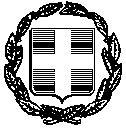 ΕΛΛΗΝΙΚΗ ΔΗΜΟΚΡΑΤΙΑ                              Αγία Παρασκευή, 17/10/2014ΝΟΜΟΣ ΑΤΤΙΚΗΣ                                            Αρ. πρωτ.: 39627ΔΗΜΟΣ ΑΓΙΑΣ ΠΑΡΑΣΚΕΥΗΣ ΑΤΤΙΚΗΣ     Δ/ΝΣΗ ΕΞΥΠ. ΠΟΛΙΤΗ &ΔΙΟΙΚΗΤΙΚΩΝ ΥΠΗΡΕΣΙΩΝΤΜΗΜΑ ΔΙΟΙΚΗΣΗΣ-ΤΟΠ. ΑΝΑΠΤΥΞΗΣ &ΑΝΘΡΩΠΙΝΟΥ ΔΥΝΑΜΙΚΟΥΜεσογείων 415-417153 43 Αγία ΠαρασκευήΠληρ.: κ. Φ.Φράγκος- Σ. ΛεβάκοςΤηλ.: 213 2004501Fax: 213 2004595                                                ΠΕΡΙΛΗΨΗ Της ΣΟΧ 2/2014 ανακοίνωσης με αρ. 35664/17-09-2014 για την πρόσληψη προσωπικού με σύμβαση εργασίας ορισμένου χρόνου του Δήμου Αγίας Παρασκευής.      Ο ΔΗΜΟΣ ΑΓΙΑΣ ΠΑΡΑΣΚΕΥΗΣ ύστερα από την υπ’ αρ. 231/2014  απόφαση του Δημοτικού Συμβουλίου όπως τροποποιήθηκε από την 306/2014 απόφαση του Δημοτικού Συμβουλίου, η  οποία  εκδόθηκε  κατόπιν  της  με  αρ. 5276/17-04-2014 έγκρισης πρόσληψης προσωπικού με σχέση εργασίας ιδιωτικού δικαίου ορισμένου χρόνου του Υπουργείου Εσωτερικών καθώς και της με  αρ. πρωτ. 20265/16.10.2014 έγκρισης του ΑΣΕΠ, ΑΝΑΚΟΙΝΩΝΕΙ ότι θα προσλάβει προσωπικό ιδιωτικού  δικαίου ορισμένου χρόνου συνολικού αριθμού είκοσι δύο (22) ατόμων και για χρονικό διάστημα οκτώ (8) μηνών  για κάλυψη παροδικών ή εποχικών αναγκών, ανταποδοτικού χαρακτήρα, του Δήμου Αγίας Παρασκευής  ως εξής: - Τρεις (3) (ΔΕ) Οδηγοί Γ΄ κατηγορίας με κάρτα ψηφιακού ταχογράφου.- Δύο (2) (ΔΕ) Χειριστές Μηχανημάτων ΄Εργου ( σάρωθρο) Ομάδας Ι’ Ταξης Γ΄.- Ένας (1) (ΔΕ) Τεχνίτης Ελαστικών.- Ένας (1) (ΔΕ) Τεχνίτης Φρένων.- Δύο (2) (ΔΕ) Μηχανοτεχνίτες Αυτοκινήτων .- Τρεις (3) (ΥΕ) Εργάτες Νεκροταφείου. - Δέκα (10) (ΥΕ) Εργάτες Καθαριότητας.   Α. ΓΕΝΙΚΑ ΠΡΟΣΟΝΤΑ ΠΡΟΣΛΗΨΗΣ 1.- Οι υποψήφιοι πρέπει να έχουν ηλικία από 18 ετών έως 65 ετών2.- Να έχουν την υγεία και τη φυσική καταλληλότητα που τους επιτρέπει την εκτέλεση των καθηκόντων της θέσης που επιλέγουν.3.- Να μην έχουν κώλυμα κατά το άρθρο 8 του Υπαλληλικού Κώδικα (καταδίκη, υποδικία, δικαστική συμπαράσταση, στέρηση πολιτικών δικαιωμάτων). Εξαίρεση: Οι υποψήφιοι για τις θέσεις βοηθητικού ή ανειδίκευτου προσωπικού υπό την προϋπόθεση ότι έχουν εκτίσει την ποινή ή τα μέτρα ασφαλείας που τους έχουν επιβληθεί έχουν αρθεί ή έχουν απολυθεί υπό όρο (Ν.2207/1994 άρθρο 4 παρ.6)Β. ΤΥΠΙΚΑ ΠΡΟΣΟΝΤΑ ΠΡΟΣΛΗΨΗΣΤα τυπικά προσόντα πρόσληψης αναφέρονται αναλυτικά στην αρ. 35664/17-09-2014  ανακοίνωση πρόσληψης προσωπικού.Γ. ΚΡΙΤΗΡΙΑ ΠΡΟΣΛΗΨΗΣ  Τα κριτήρια  πρόσληψης αναφέρονται αναλυτικά στην αρ. 35664/17-09-2014   ανακοίνωση πρόσληψης προσωπικού και στο παράρτημα ανακοινώσεων συμβάσεων εργασίας ορισμένου χρόνου (ΣΟΧ) με ημερομηνία έκδοσης 06-08-2014.Δ. ΠΡΟΘΕΣΜΙΑ ΥΠΟΒΟΛΗΣ ΑΙΤΗΣΕΩΝ    Οι ενδιαφερόμενοι καλούνται να συμπληρώσουν την αίτηση με κωδικό εντυπο ασεπ ΣΟΧ.3 και να την υποβάλουν, είτε αυτοπροσώπως, είτε με άλλο εξουσιοδοτημένο από αυτούς πρόσωπο, είτε ταχυδρομικά με συστημένη επιστολή, στα γραφεία της υπηρεσίας μας  στην ακόλουθη διεύθυνση: Δήμος Αγίας Παρασκευής Μεσογείων 415-417, Τ.Κ. 15343 Αγία Παρασκευή, εντός προθεσμίας δέκα (10) ημερών, που αρχίζει από την επόμενη της τελευταίας δημοσίευσης της παρούσας  σε δύο ημερήσιες εφημερίδες του Νομού ή της ανάρτησης της στο Δημοτικό Κατάστημα.    Τα πιστοποιητικά ή τα δικαιολογητικά με τα οποία αποδεικνύονται οι ιδιότητες και οι προϋποθέσεις πρόσληψης  αναφέρονται αναλυτικά στην αρ. 35664/17-09-2014    ανακοίνωση καθώς και στο Παράρτημα Ανακοινώσεων Συμβάσεων Εργασίας Ορισμένου Χρόνου (ΣΟΧ)  με ημερομηνία έκδοσης 06-08-2014.                                                                                      Ο  ΔΗΜΑΡΧΟΣ                                                                                ΙΩΑΝΝΗΣ ΣΤΑΘΟΠΟΥΛΟΣ